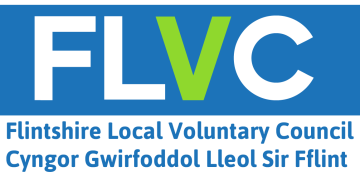 FLVC Vacancy  Third Sector Development Manager – Health and Social Care Title:	Flintshire Local Voluntary Council is seeking an experienced professional to develop multi-agency responses to Well-being needs across FlintshireIf you have more than 2 years’ experience of managing staff within a third sector/health or social care settingare educated to Degree level standard or able to demonstrate equivalent levels of attainment through relevant qualification or experience.  have the skills to represent the Third Sector at a Strategic level Then FLVC would like to hear from you.  If successful in your application, you will work closely with the Chief Officer at FLVC to manage Social Prescribing Services and also represent the Third Sector at a strategic level.  This will involve promoting and developing Third Sector responses to the Well-being needs of Flintshire residents, representing the key role of voluntary and community activity via multi-agency partnerships and networks.  Based at:	FLVC’s offices in CORLAN Mold (with travel across Flintshire and North Wales as required)Accountable to: 	 Chief Officer, FLVCHours:		    37 per week Salary Scale		 £29,636 - £31,371 per annumPension:		 6 % Employer ContributionPlease email ann.woods@flvc.org.uk  for an information pack and/or telephone Ann Woods, Chief Officer at FLVC on 01352 744028 for an informal chat.Closing date 	Wednesday, 9th October 2019 (12:00pm) Interviews 		Friday, 18th October 2019Swydd Wag gyda FLVC Rheolwr Datblygu’r Trydydd Sector gyda  – Iechyd a Gofal Cymdeithasol Mae Cyngor Gwirfoddol Lleol Sir y Fflint yn chwilio am berson proffesiynol a phrofiadol i gefnogi a datblygu ymatebion aml-asiantaethau i anghenion lles ar draws Sir y Fflint.	Os ydych chi’n meddu ar y canlynol yn meddu ar fwy na 2 flynedd o brofiad o reoli staff of fewn y trydydd sector/sefyllfa iechyd neu ofal cymdeithasol.Wedi derbyn addysg hyd at lefel gradd neu yn gallu dangos lefelau cyfateb o gyrhaeddiad trwy gymhwyster a phrofiad perthnasol.Yn meddu ar sgiliau i gynrychioli’r Trydydd Sector ar lefel strategol.Yna fe hoffai FLVC glywed gennych chi. Os byddwch yn llwyddiannus gyda’ch cais, byddwch yn gweithio’n agos gyda Phrif Swyddog FLVC ar reoli Gwasanaethau Presgripsiynu Cymdeithasol a hefyd wrth gynrychioli’r Trydydd Sector ar lefel strategol.  Bydd hyn yn cynnwys hyrwyddo a datblygu ymatebion y Trydydd Sector i anghenion lles trigolion Sir y Fflint, gan gynrychioli rôl allweddol gweithgarwch cymunedol a gwirfoddol trwy bartneriaethau a rhwydweithiau aml-asiantaeth.  Lleoliad:		Swyddfeydd FLVC yn y CORLAN, yr Wyddgrug (a theithio ledled Sir y Fflint a Gogledd Cymru pan fo angen) Yn atebol i: 		 Prif Swyddog, FLVCOriau:		    37 yr wythnos Graddfa Gyflog:		 £29,636 - £31,371 y flwyddynPensiwn:	 6 % Gyfraniad gan y Cyflogwr Anfonwch e-bost at ann.woods@flvc.org.uk i dderbyn pecyn gwybodaeth a/neu ffoniwch Ann Woods, Prif Swyddog FLVC ar 01352 744028 am sgwrs anffurfiol. Dyddiad cau 	Dydd Mercher, Hydref y 9eg 2019 (12:00pm) Cyfweliadau 	Dydd Gwener, Hydref y 18fed 2019